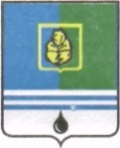 РЕШЕНИЕДУМЫ ГОРОДА КОГАЛЫМАХанты-Мансийского автономного округа - ЮгрыОт «___» ______________20___г.                                                   №_______ О признании утратившими силунекоторых решений Думы города КогалымаВ соответствии с абзацем четвертым пункта 1 статьи 93.2 Бюджетного кодекса Российской Федерации, постановлением Правительства Российской Федерации от 23.05.2000 №402 «Об утверждении Перечня районов Крайнего Севера и приравненных к ним местностей с ограниченными сроками завоза грузов (продукции)», Уставом города Когалыма, Дума города Когалыма РЕШИЛА:Признать утратившими силу:решение Думы города Когалыма от 24.04.2009 №371-ГД «Об утверждении Порядка предоставления бюджетных кредитов юридическим лицам из бюджета города Когалыма»;решение Думы города Когалыма от 27.10.2011 №86-ГД «О внесении изменений в решение Думы города Когалыма от 24.04.2009 №371-ГД»;решение Думы города Когалым от 26.09.2013 №315-ГД «О внесении изменений в решение Думы города Когалыма от 24.04.2009    №371-ГД»;решение Думы города Когалым от 23.05.2014 №427-ГД «О внесении дополнений и изменений в решение Думы города Когалыма от 24.04.2009 №371-ГД»;решение Думы города Когалым от 15.09.2014 №453-ГД «О внесении изменения в решение Думы города Когалыма от 24.04.2009   №371-ГД»;решение Думы города Когалым от 20.11.2015 №613-ГД «О внесении изменений в решение Думы города Когалыма от 24.04.2009   №371-ГД».2. Опубликовать настоящее решение в газете «Когалымский вестник».проект вносится главой города КогалымаПредседательДумы города КогалымаГлава города Когалыма___________ А.Ю.Говорищева_____________ Н.Н.Пальчиков